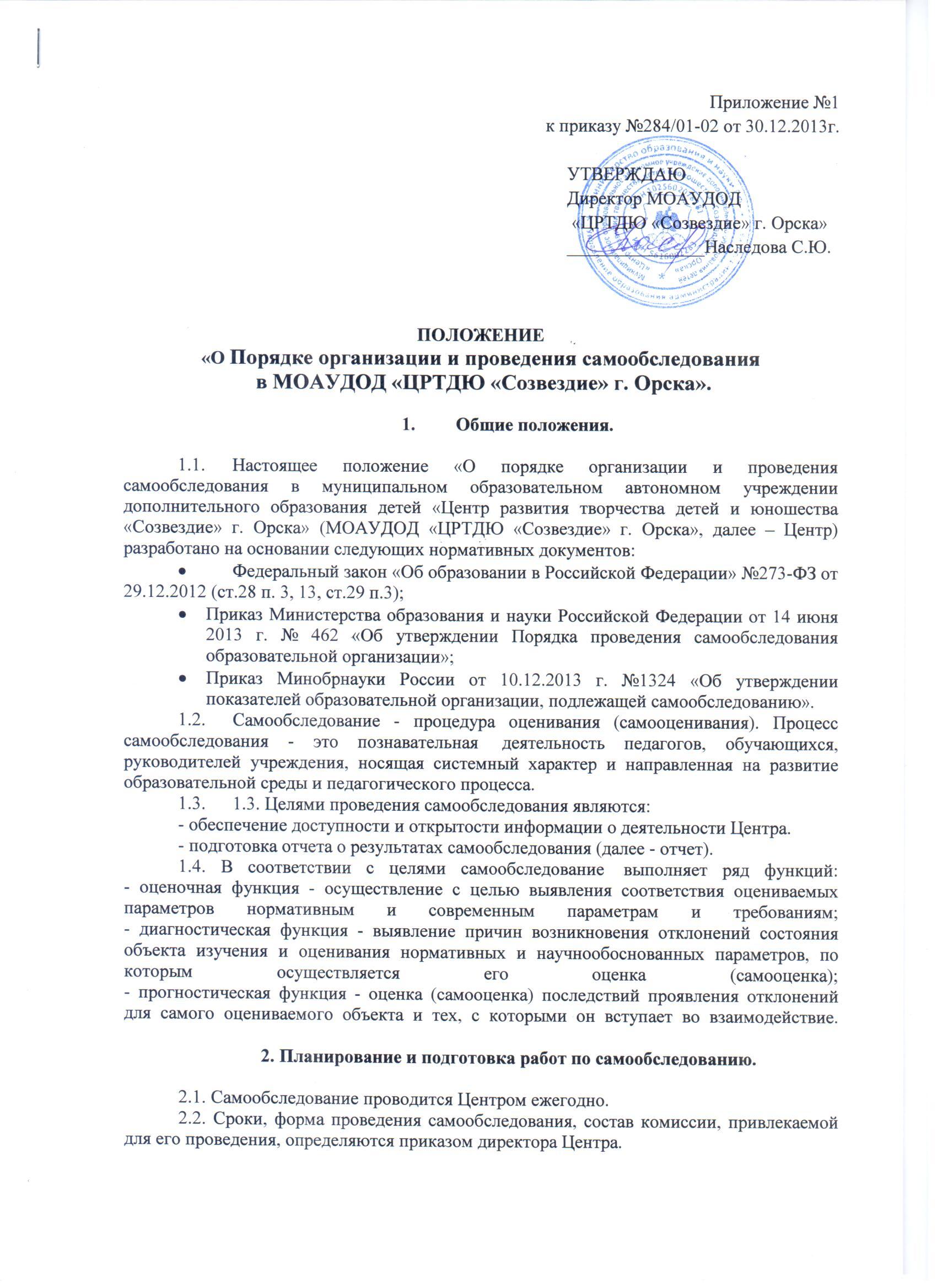 Положение  «О Порядке организации и проведения самообследования в МОАУДОД «ЦРТДЮ «Созвездие» г. Орска».Общие положения.Настоящее положение «О порядке организации и проведения самообследования в муниципальном образовательном автономном учреждении дополнительного образования детей «Центр развития творчества детей и юношества «Созвездие» г. Орска» (МОАУДОД «ЦРТДЮ «Созвездие» г. Орска», далее – Центр) разработано на основании следующих нормативных документов:Федеральный закон «Об образовании в Российской Федерации» №273-ФЗ от 29.12.2012 (ст.28 п. 3, 13, ст.29 п.3);Приказ Министерства образования и науки Российской Федерации от 14 июня 2013 г. № 462 «Об утверждении Порядка проведения самообследования образовательной организации»;Приказ Минобрнауки России от 10.12.2013 г. №1324 «Об утверждении показателей образовательной организации, подлежащей самообследованию».Самообследование - процедура оценивания (самооценивания). Процесс самообследования - это познавательная  деятельность педагогов, обучающихся, руководителей учреждения, носящая системный характер и направленная на развитие образовательной среды и педагогического процесса. 1.3. Целями проведения самообследования являются:- обеспечение доступности и открытости информации о деятельности Центра.- подготовка отчета о результатах самообследования (далее - отчет).1.4. В соответствии с целями самообследование  выполняет ряд функций: 
- оценочная функция - осуществление с целью выявления соответствия оцениваемых параметров нормативным и современным параметрам и требованиям;
- диагностическая функция - выявление причин возникновения отклонений состояния объекта изучения и оценивания нормативных и научнообоснованных параметров, по которым осуществляется его оценка (самооценка);
- прогностическая функция - оценка (самооценка) последствий проявления отклонений для самого оцениваемого объекта и тех, с которыми он вступает во взаимодействие.
2. Планирование и подготовка работ по самообследованию.2.1. Самообследование проводится Центром ежегодно.2.2. Сроки, форма проведения самообследования, состав комиссии, привлекаемой для его проведения, определяются приказом директора Центра.2.3. Председатель комиссии распределяет обязанности между членами комиссии, обеспечивает их материалами, необходимыми для проведения самообследования, организует работу комиссии.2.4. Заместитель председателя комиссии обобщает полученные материалы, представляет отчет директору.3. Организация и проведение самообследования. 3.1. В процессе самообследования проводится оценка:образовательной деятельности, системы управления учреждения, содержания подготовки учащихся, организации образовательной деятельности, качества кадрового, учебно-методического, информационного обеспечения, материально-технической базы, функционирования внутренней системы оценки качества образования, а также анализ показателей деятельности учреждения, подлежащей самообследованию, установленных федеральным органом исполнительной власти, осуществляющим функции по выработке государственной политики и нормативно-правовому регулированию в сфере образования.4. Отчет о результатах самообследования.4.1. Результаты самообследования Центра оформляются в виде отчета.4.2. Отчет формируется по состоянию на 1 апреля текущего года.4.3. Отчет о самообследовании включает в себя 2 части - аналитическую часть и результаты анализа показателей самообследования (Приложение №2). В структуру аналитической части отчета входит:Общие сведения об учреждении.Концептуальная модель учреждения.Организационно-правовое обеспечение образовательной деятельности.Обучающиеся и система работы с ними.Образовательная деятельность учреждения.Мониторинг качества образования.Воспитательная деятельность учреждения.Социально-психологическое сопровождение учебно-воспитательного процесса в учреждении.Кадровое обеспечение учреждения и система работы с кадрами.Оценка эффективности управления учреждением.Материально-техническая база.Отчет может включать также таблицы, графики, диаграммы, образцы учебно - методической документации и т.п., оформленные в виде приложений.4.4. Результаты самообследования  рассматриваются на Педагогическом совете Центра. 
11.4. Отчет подписывается директором Центра и заверяется  печатью.4.5. Директор Центра представляет для рассмотрения отчет о результатах самообследования учредителю (Управление образования администрации г. Орска).4.6. После рассмотрения отчета учредителем отчет размещается не позднее 20 апреля текущего года на официальном сайте учреждения в сети «Интернет» web-ресурс: www.sozvezdie.ruПриложение N2к отчету  по самообследованиюМОАУДОД «ЦРДТЮ «Созвездие»  г. Орска»ПОКАЗАТЕЛИДЕЯТЕЛЬНОСТИ ОРГАНИЗАЦИИ ДОПОЛНИТЕЛЬНОГО ОБРАЗОВАНИЯ,ПОДЛЕЖАЩЕЙ САМООБСЛЕДОВАНИЮN п/пПоказателиЕдиница измерения1.Образовательная деятельность1.1Общая численность учащихся, в том числе:1.1.1Детей дошкольного возраста (3 - 7 лет)1.1.2Детей младшего школьного возраста (7 - 11 лет)1.1.3Детей среднего школьного возраста (11 - 15 лет)1.1.4Детей старшего школьного возраста (15 - 17 лет)1.2Численность учащихся, обучающихся по образовательным программам по договорам об оказании платных образовательных услуг1.3Численность/удельный вес численности учащихся, занимающихся в 2-х и более объединениях (кружках, секциях, клубах), в общей численности учащихся1.4Численность/удельный вес численности учащихся с применением дистанционных образовательных технологий, электронного обучения, в общей численности учащихся1.5Численность/удельный вес численности учащихся по образовательным программам для детей с выдающимися способностями, в общей численности учащихся1.6Численность/удельный вес численности учащихся по образовательным программам, направленным на работу с детьми с особыми потребностями в образовании, в общей численности учащихся, в том числе:1.6.1Учащиеся с ограниченными возможностями здоровья1.6.2Дети-сироты, дети, оставшиеся без попечения родителей1.6.3Дети-мигранты1.6.4Дети, попавшие в трудную жизненную ситуацию1.7Численность/удельный вес численности учащихся, занимающихся учебно-исследовательской, проектной деятельностью, в общей численности учащихся1.8Численность/удельный вес численности учащихся, принявших участие в массовых мероприятиях (конкурсы, соревнования, фестивали, конференции), в общей численности учащихся, в том числе:1.8.1На муниципальном уровне1.8.2На региональном уровне1.8.3На межрегиональном уровне1.8.4На федеральном уровне1.8.5На международном уровне1.9Численность/удельный вес численности учащихся - победителей и призеров массовых мероприятий (конкурсы, соревнования, фестивали, конференции), в общей численности учащихся, в том числе:1.9.1На муниципальном уровне1.9.2На региональном уровне1.9.3На межрегиональном уровне1.9.4На федеральном уровне1.9.5На международном уровне1.10Численность/удельный вес численности учащихся, участвующих в образовательных и социальных проектах, в общей численности учащихся, в том числе:1.10.1Муниципального уровня1.10.2Регионального уровня1.10.3Межрегионального уровня1.10.4Федерального уровня1.10.5Международного уровня1.11Количество массовых мероприятий, проведенных образовательной организацией, в том числе:1.11.1На муниципальном уровне1.11.2На региональном уровне1.11.3На межрегиональном уровне1.11.4На федеральном уровне1.11.5На международном уровне1.12Общая численность педагогических работников1.13Численность/удельный вес численности педагогических работников, имеющих высшее образование, в общей численности педагогических работников1.14Численность/удельный вес численности педагогических работников, имеющих высшее образование педагогической направленности (профиля), в общей численности педагогических работников1.15Численность/удельный вес численности педагогических работников, имеющих среднее профессиональное образование, в общей численности педагогических работников1.16Численность/удельный вес численности педагогических работников, имеющих среднее профессиональное образование педагогической направленности (профиля), в общей численности педагогических работников1.17Численность/удельный вес численности педагогических работников, которым по результатам аттестации присвоена квалификационная категория, в общей численности педагогических работников, в том числе:1.17.1Высшая1.17.2Первая1.18Численность/удельный вес численности педагогических работников в общей численности педагогических работников, педагогический стаж работы которых составляет:1.18.1До 5 лет1.18.2Свыше 30 лет1.19Численность/удельный вес численности педагогических работников в общей численности педагогических работников в возрасте до 30 лет1.20Численность/удельный вес численности педагогических работников в общей численности педагогических работников в возрасте от 55 лет1.21Численность/удельный вес численности педагогических и административно-хозяйственных работников, прошедших за последние 5 лет повышение квалификации/профессиональную переподготовку по профилю педагогической деятельности или иной осуществляемой в образовательной организации деятельности, в общей численности педагогических и административно-хозяйственных работников1.22Численность/удельный вес численности специалистов, обеспечивающих методическую деятельность образовательной организации, в общей численности сотрудников образовательной организации1.23Количество публикаций, подготовленных педагогическими работниками образовательной организации:1.23.1За 3 года1.23.2За отчетный период1.24Наличие в организации дополнительного образования системы психолого-педагогической поддержки одаренных детей, иных групп детей, требующих повышенного педагогического внимания2.Инфраструктура2.1Количество компьютеров в расчете на одного учащегося2.2Количество помещений для осуществления образовательной деятельности, в том числе:2.2.1Учебный класс2.2.2Лаборатория2.2.3Мастерская2.2.4Танцевальный класс2.2.5Спортивный зал2.2.6Бассейн2.3Количество помещений для организации досуговой деятельности учащихся, в том числе:2.3.1Актовый зал2.3.2Концертный зал2.3.3Игровое помещение2.4Наличие загородных оздоровительных лагерей, баз отдыха2.5Наличие в образовательной организации системы электронного документооборота2.6Наличие читального зала библиотеки, в том числе:2.6.1С обеспечением возможности работы на стационарных компьютерах или использования переносных компьютеров2.6.2С медиатекой2.6.3Оснащенного средствами сканирования и распознавания текстов2.6.4С выходом в Интернет с компьютеров, расположенных в помещении библиотеки2.6.5С контролируемой распечаткой бумажных материалов2.7Численность/удельный вес численности учащихся, которым обеспечена возможность пользоваться широкополосным Интернетом (не менее 2 Мб/с), в общей численности учащихся